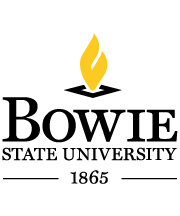 2015-2016 Bowie State UniversityStaff Council Meeting Schedule2015Thursday, July 9, 2015Thursday, August 13, 2015Thursday, September 10, 2015Thursday, October 8, 2015Thursday, November 12, 2015*Thursday, December 10, 20152016Thursday, January 14, 2016Thursday, February 11, 2016Thursday, March 10, 2016Thursday, April 14, 2016Thursday, May 12, 2016All meetings, with the possible exception of the December 10, 2015 meeting will be held in the Special Collections room of the Thurgood Marshall Library.  The meetings will begin at 10 am and end at 12 noon. *Annual Christmas Party. Location to be announced